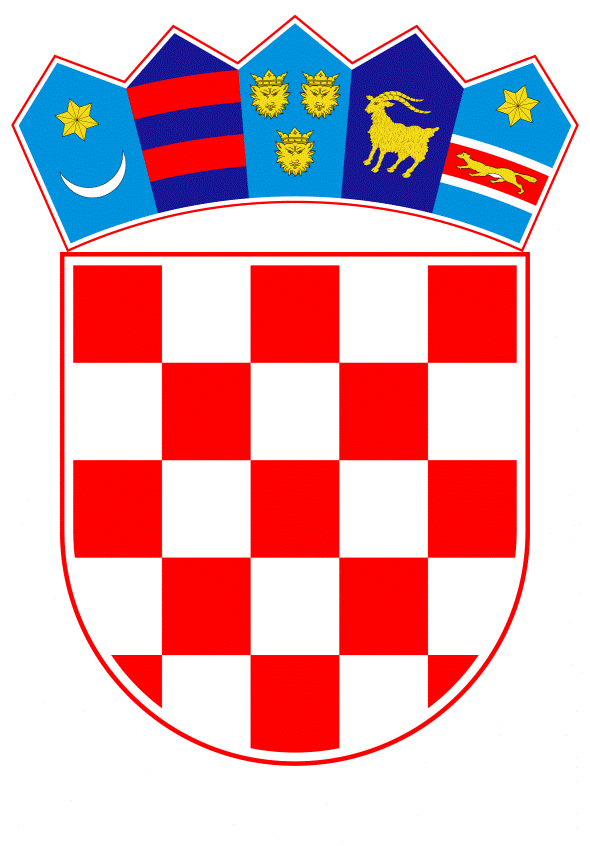 VLADA REPUBLIKE HRVATSKEZagreb, 28. svibnja 2020._________________________________________________________________________________________________________________________________________________________________________________________________________________________________      Banski dvori | Trg Sv. Marka 2  | 10000 Zagreb | tel. 01 4569 222 | vlada.gov.hr											PRIJEDLOGNa temelju članka 31. stavka 3. Zakona o Vladi Republike Hrvatske (Narodne novine, br. 150/11, 119/14, 93/16 i 116/18), a u vezi s člankom 25. stavkom 2. Zakona o nadzoru prometa robe vojne namjene i nevojnih ubojnih sredstava (Narodne novine, broj 80/13), Vlada Republike Hrvatske je na sjednici održanoj __________________ 2020. donijelaZ A K L J U Č A KPrihvaća se Godišnje izvješće o izvozu i uvozu robe vojne namjene i nevojnih ubojnih sredstava za komercijalne svrhe za 2019. godinu, u tekstu koji je Vladi Republike Hrvatske dostavilo Ministarstvo gospodarstva, poduzetništva i obrta aktom, klase: 331-01/20-01/14, urbroja: 526-05-01-01-02/3-20-7, od 11. svibnja 2020. Klasa:Urbroj:Zagreb,PREDSJEDNIKmr.sc. Andrej PlenkovićPredlagatelj:Ministarstvo gospodarstva, poduzetništva i obrtaPredmet:Godišnje izvješće o izvozu i uvozu robe vojne namjene i nevojnih ubojnih sredstava za komercijalne svrhe za 2019. godinu, Prijedlog zaključka